令和元年度千葉県青少年育成フォーラム「R2.2.8開催」参加申込書※２月６日（木）までに、ＦＡＸまたはE-mailでお申し込みください。※当日直接会場にお越しください（万一定員に達し、お断りする場合は３日前までに連絡します）。※空席がある場合には、当日の受付も行います。《会場のご案内》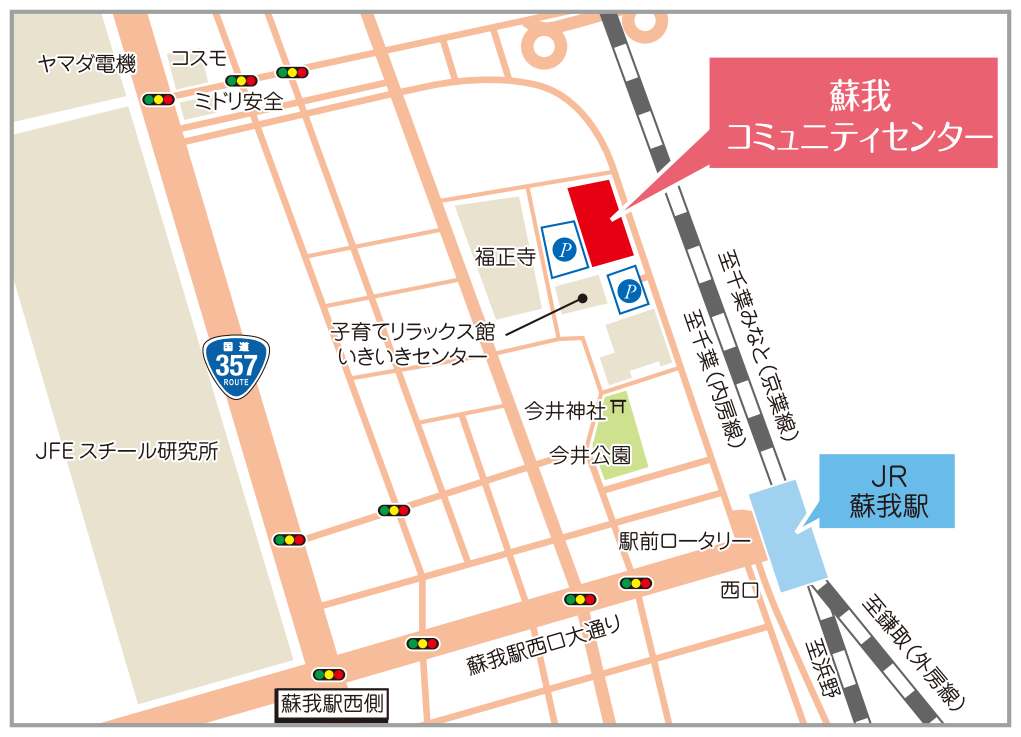 申込者氏名申込者連絡先℡　　　　（　　　）　　　　℡　　　　（　　　）　　　　※万一、定員に達してお断りする場合に連絡いたします。団体（機関名）※個人で申込みの場合は記載不要参加者氏名参加者氏名参加者氏名参加者氏名①①⑥⑥②②⑦⑦③③⑧⑧④④⑨⑨⑤⑤⑩⑩　　　　　　　　　　　　合　　　計　　　　　　　　　　　　合　　　計　　　　　　　　　　　　　　　　　　　人　　　　　　　　　　　　　　　　　　　人